 	                                               Таблица результатов.                           Соревнований по волейболу среди мужских команд XVII спартакиады трудящихся            Красноярского края 2018 г.                    I группа.                  г.Красноярск                                                                           с/к Металлург                                                     21-22 апреля 2018 г. 	      Главный судья:                      С.П. Хубаев                                                            Главный секретарь:                      А.Г. Кулишов№Команды1234567очкиместо1ДОРПРОФЖЕЛ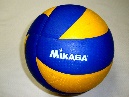 2:12:02:02:02:02:11212ЭХЗ г.Зеленогорск1:2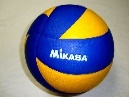 2:02:02:02:01:21033РОСУГЛЕПРОФ0:20:22:00:20:20:2764ИСС г.Железногорск0:20:20:20:20:20:2675ГХК г.Железногорск0:20:22:02:01:21:2856ТПО г. Зеленогорск0:20:22:02:02:10:2947НПЗ г.Ачинск1:22:12:02:02:12:0112